Informacja dla podróżnych sprawie przywozu lub wywozu środków odurzających i substancji psychotropowych, jakie są niezbędne do leczenia medycznego w przypadku przekraczania granic Rzeczypospolitej Polskiej            Ustawa z dnia 6 września 2001 r. - Prawo farmaceutyczne (Dz. U. z 2017 r.,
poz. 2211 t.j.) oraz rozporządzenie Ministra Zdrowia z dnia 16 marca 2017 r. sprawie szczegółowych warunków i trybu wydawania pozwoleń oraz dokumentów niezbędnych do przywozu, wywozu, wewnątrzwspólnotowego nabycia lub wewnątrzwspólnotowej dostawy środków odurzających, substancji psychotropowych lub prekursorów kategorii 1 (Dz. U., poz. 686) szczegółowo regulują sprawy związane z przywozem lub wywozem ww. leków, na własne potrzeby lecznicze, w przypadku przekraczania granic RP.Zgodnie z art. 68 ust. 5 ustawy - Prawo farmaceutyczne stanowi, iż nie wymaga zgody Prezesa Urzędu przywóz z zagranicy produktu leczniczego na własne potrzeby lecznicze w liczbie nieprzekraczającej pięciu najmniejszych opakowań. Jednakże, przepisu ust. 5 nie stosuje się do środków odurzających i substancji psychotropowych, których przywóz z zagranicy określają przepisy ustawy z dnia 29 lipca 2005 r. o przeciwdziałaniu narkomanii (Dz. U. z 2016 r. poz. 224, 437 i 1948), oraz produktów leczniczych weterynaryjnych przeznaczonych dla zwierząt, z których lub od których pozyskuje się tkanki lub produkty przeznaczone do spożycia przez ludzi. (art. 68 ust. 6 ustawy - Prawo farmaceutyczne).Zgodnie z § 6 ww. rozporządzenia właściwy wojewódzki inspektor farmaceutyczny albo właściwy wojskowy inspektor farmaceutyczny wydaje dokumenty umożliwiające wewnątrzwspólnotową dostawę lub wewnątrzwspólnotowe nabycie środków odurzających lub substancji psychotropowych na własne potrzeby lecznicze zgodnie z instrukcją określoną w decyzji Komitetu Wykonawczego z dnia 22 grudnia 1994 r. w sprawie zaświadczenia przewidzianego w art. 75 do celów przewożenia środków odurzających i substancji psychotropowych (Dz. Urz. WE L 239 z 22.09.2000, str. 463, z późn. zm.3) – Dz. Urz. UE Polskie wydanie specjalne rozdz. 19, t. 2, str. 416).Główny Inspektor Farmaceutyczny wydaje dokumenty umożliwiające przywóz albo wywóz środków odurzających, substancji psychotropowych lub prekursorów kategorii 1 na własne potrzeby lecznicze na podstawie recepty lub dokumentacji medycznej dotyczącej zaleconego przyjmowania danego produktu leczniczego (§ 7 ww. rozporządzenia).            Na podstawie § 8 ww. rozporządzenia dokumenty, umożliwiające przywóz, wywóz, wewnątrzwspólnotową dostawę lub wewnątrzwspólnotowe nabycie środków odurzających, substancji psychotropowych lub prekursorów kategorii 1 na własne potrzeby lecznicze; wydaje się, w okresie 15 dni przed dniem przekroczenia granicy Rzeczypospolitej Polskiej, na czas określony, nie dłuższy niż 30 dni, w dwóch egzemplarzach, z czego:1) jeden egzemplarz zachowuje organ wydający dokument;2) jeden egzemplarz zachowuje podmiot, któremu wydano dokument, w celu okazania organom celnym.Wzór dokumentu umożliwiającego wewnątrzwspólnotową dostawę lub wewnątrzwspólnotowe nabycie środków odurzających lub substancji psychotropowych na własne potrzeby lecznicze określa załącznik nr 3 do rozporządzenia, a wzór dokumentu umożliwiającego przywóz lub wywóz środków odurzających, substancji psychotropowych lub prekursorów kategorii 1 na własne potrzeby lecznicze określa załącznik nr 4 do rozporządzenia (§ 9 pkt. 3 i 4 ww. rozporządzenia.).Dokument umożliwiający wewnątrzwspólnotową dostawę lub wewnątrzwspólnotowe nabycie środków odurzających lub substancji psychotropowych na własne potrzeby leczniczeRzeczpospolita Polska                                                                                …..…………………..,  dnia……….____________________                                                                                  ________________  __________(1)(Kraj)                                                                                                                   (Miejscowość)              (Data)Rzeczpospolita Polska(Republic of Poland)DOKUMENT UMOŻLIWIAJĄCY PRZYWóZ LUB WYWóZ środków odurzających, substancji psychotropowych lub prekursorów kategorii 1 na własne potrzeby lecznicze(DOCUMENT OF CARRIAGE drugs, psychotropic substances AND/OR PRECURSORS CATEGORY 1 for the purpose of medical treatmen)NR (NO.):_________________________________Nazwisko i imię(Name, first name)_________________________________Nazwisko i imię(Name, first name)_________________________________Nazwisko i imię(Name, first name)__________________________________________________________Nr paszportu lub innego dokumentu tożsamości(No of passport or other identification document)__________________________________________________________Nr paszportu lub innego dokumentu tożsamości(No of passport or other identification document)__________________________________________________________Nr paszportu lub innego dokumentu tożsamości(No of passport or other identification document)_________________________________________________________Miejsce urodzenia(Place of birth)_________________________________________________________Miejsce urodzenia(Place of birth)_________________________________________________________Miejsce urodzenia(Place of birth)_________________________________________________________Miejsce urodzenia(Place of birth)_________________________Data urodzenia(Date of birth)_________________________Data urodzenia(Date of birth)________________________________Obywatelstwo(Nationality)________________________________Obywatelstwo(Nationality)________________________________Obywatelstwo(Nationality)__________________________Płeć(Sex)__________________________________________________________________________________________________Adres (Address)__________________________________________________________________________________________________Adres (Address)__________________________________________________________________________________________________Adres (Address)__________________________________________________________________________________________________Adres (Address)__________________________________________________________________________________________________Adres (Address)__________________________________________________________________________________________________Adres (Address)______________________________Liczba dni podróży(Duration of travel in days)_____________________________________________________________Cel podróży (Destination)_____________________________________________________________Cel podróży (Destination)_____________________________________________________________Cel podróży (Destination)_____________________________________________________________Cel podróży (Destination)_____________________________________________________________Cel podróży (Destination)PRZEPISANY ŚRODEK ODURZAJĄCY, SUBSTANCJA PSYCHOTROPOWA LUB PREKURSOR KATEGORII 1 (Controlled substances and/or preparations to be imported and description)PRZEPISANY ŚRODEK ODURZAJĄCY, SUBSTANCJA PSYCHOTROPOWA LUB PREKURSOR KATEGORII 1 (Controlled substances and/or preparations to be imported and description)PRZEPISANY ŚRODEK ODURZAJĄCY, SUBSTANCJA PSYCHOTROPOWA LUB PREKURSOR KATEGORII 1 (Controlled substances and/or preparations to be imported and description)PRZEPISANY ŚRODEK ODURZAJĄCY, SUBSTANCJA PSYCHOTROPOWA LUB PREKURSOR KATEGORII 1 (Controlled substances and/or preparations to be imported and description)PRZEPISANY ŚRODEK ODURZAJĄCY, SUBSTANCJA PSYCHOTROPOWA LUB PREKURSOR KATEGORII 1 (Controlled substances and/or preparations to be imported and description)PRZEPISANY ŚRODEK ODURZAJĄCY, SUBSTANCJA PSYCHOTROPOWA LUB PREKURSOR KATEGORII 1 (Controlled substances and/or preparations to be imported and description)_________________________________________________________Nazwa handlowa lub receptura specjalna (Trade name or special preparation)_________________________________________________________Nazwa handlowa lub receptura specjalna (Trade name or special preparation)_________________________________________________________Nazwa handlowa lub receptura specjalna (Trade name or special preparation)_________________________________________________________Nazwa handlowa lub receptura specjalna (Trade name or special preparation)_________________________________________________________Nazwa handlowa lub receptura specjalna (Trade name or special preparation)_________________________Sposób dawkowania (Dosage form)_________________________________________________________Nazwa międzynarodowa substancji czynnej (International name of active substance)_________________________________________________________Nazwa międzynarodowa substancji czynnej (International name of active substance)_________________________________________________________Nazwa międzynarodowa substancji czynnej (International name of active substance)_________________________________________________________Nazwa międzynarodowa substancji czynnej (International name of active substance)_________________________________________________________Nazwa międzynarodowa substancji czynnej (International name of active substance)_________________________Stężenie substancji czynnej(Concentration of active substance)_________________________________Całkowita zawartość substancji czynnej(Total quantity of active substance)_________________________________Całkowita zawartość substancji czynnej(Total quantity of active substance)___________________________________________________________________________________________________Uwagi (Remarks)___________________________________________________________________________________________________Uwagi (Remarks)___________________________________________________________________________________________________Uwagi (Remarks)___________________________________________________________________________________________________Uwagi (Remarks)___________________________________________________________________________________________________Uwagi (Remarks)___________________________________________________________________________________________________Uwagi (Remarks)ORGAN WYSTAWIAJĄCY(ISSUING AUTHORITY)ORGAN WYSTAWIAJĄCY(ISSUING AUTHORITY)ORGAN WYSTAWIAJĄCY(ISSUING AUTHORITY)ORGAN WYSTAWIAJĄCY(ISSUING AUTHORITY)ORGAN WYSTAWIAJĄCY(ISSUING AUTHORITY)ORGAN WYSTAWIAJĄCY(ISSUING AUTHORITY)_________________________________Nazwisko i imię (Name, first name)_________________________________Nazwisko i imię (Name, first name)_________________________________Nazwisko i imię (Name, first name)_________________________________Nazwisko i imię (Name, first name)_________________________________Nazwisko i imię (Name, first name)___________________________________________________________________________________________________Adres (Address)                                                                                                                                     Telefon ___________________________________________________________________________________________________Adres (Address)                                                                                                                                     Telefon ___________________________________________________________________________________________________Adres (Address)                                                                                                                                     Telefon ___________________________________________________________________________________________________Adres (Address)                                                                                                                                     Telefon ___________________________________________________________________________________________________Adres (Address)                                                                                                                                     Telefon ___________________________________________________________________________________________________Adres (Address)                                                                                                                                     Telefon ___________________________________________________________________________________________________                             (Pieczęć służbowa)                                                                                                (Podpis)___________________________________________________________________________________________________                             (Pieczęć służbowa)                                                                                                (Podpis)___________________________________________________________________________________________________                             (Pieczęć służbowa)                                                                                                (Podpis)___________________________________________________________________________________________________                             (Pieczęć służbowa)                                                                                                (Podpis)___________________________________________________________________________________________________                             (Pieczęć służbowa)                                                                                                (Podpis)___________________________________________________________________________________________________                             (Pieczęć służbowa)                                                                                                (Podpis)A. LEKARZ ORDYNUJĄCY:A. LEKARZ ORDYNUJĄCY:_______________________________________(Nazwisko)_______________________________________(Nazwisko)______________________________(Imię)________________________(2)(Telefon)___________________________________________________________________________________________________(3)(Adres)___________________________________________________________________________________________________(3)(Adres)___________________________________________________________________________________________________(3)(Adres)___________________________________________________________________________________________________(3)(Adres)W przypadku wystawienia przez lekarza:W przypadku wystawienia przez lekarza:___________________________(Pieczątka lekarza) _________________________(4)(Podpis lekarza)B. PACJENT:B. PACJENT:_________________________________(5)(Nazwisko)             (Imię)_________________________________(5)(Nazwisko)             (Imię)__________________________________________________________(6)(Nr paszportu lub innego dokumentu tożsamości)__________________________________________________________(6)(Nr paszportu lub innego dokumentu tożsamości)_________________________________________________________(7)(Miejsce urodzenia)_________________________________________________________(7)(Miejsce urodzenia)_________________________________________________________(7)(Miejsce urodzenia)_________________________(8)(Data urodzenia)________________________________(9)(Obywatelstwo)________________________________(9)(Obywatelstwo)__________________________(10)(Płeć)___________________________________________________________________________________________________(11)(Adres)___________________________________________________________________________________________________(11)(Adres)___________________________________________________________________________________________________(11)(Adres)___________________________________________________________________________________________________(11)(Adres)_______________________________(12)(Liczba dni podróży)_____________________________________________________________(13)(Okres ważności zezwolenia – maksymalnie 30 dni)_____________________________________________________________(13)(Okres ważności zezwolenia – maksymalnie 30 dni)_____________________________________________________________(13)(Okres ważności zezwolenia – maksymalnie 30 dni)C. LEK PRZEPISANY:_________________________________________________________(14)(Nazwa handlowa lub receptura specjalna)_________________________________________________________(14)(Nazwa handlowa lub receptura specjalna)_________________________________________________________(14)(Nazwa handlowa lub receptura specjalna)_________________________(15)(Sposób dawkowania)_________________________________________________________(16)(Nazwa międzynarodowa substancji czynnej)_________________________________________________________(16)(Nazwa międzynarodowa substancji czynnej)_________________________________________________________(16)(Nazwa międzynarodowa substancji czynnej)_________________________(17)(Stężenie substancji czynnej)_________________________(18)(Sposób zażywania)_________________________________(19)(Całkowita zawartość substancji czynnej)_________________________________(19)(Całkowita zawartość substancji czynnej)_________________________________(19)(Całkowita zawartość substancji czynnej)_____________________________________________________________(20)(Okres ważności recepty – maksymalnie 30 dni)_____________________________________________________________(20)(Okres ważności recepty – maksymalnie 30 dni)_____________________________________________________________(20)(Okres ważności recepty – maksymalnie 30 dni)_____________________________________________________________(20)(Okres ważności recepty – maksymalnie 30 dni)___________________________________________________________________________________________________(21)(Uwagi)___________________________________________________________________________________________________(21)(Uwagi)___________________________________________________________________________________________________(21)(Uwagi)___________________________________________________________________________________________________(21)(Uwagi)D. ORGAN WYSTAWIAJĄCY/UWIERZYTELNIAJĄCY (niepotrzebne skreślić)D. ORGAN WYSTAWIAJĄCY/UWIERZYTELNIAJĄCY (niepotrzebne skreślić)D. ORGAN WYSTAWIAJĄCY/UWIERZYTELNIAJĄCY (niepotrzebne skreślić)D. ORGAN WYSTAWIAJĄCY/UWIERZYTELNIAJĄCY (niepotrzebne skreślić)_________________________________(22)(Nazwisko)             _________________________________(22)(Nazwisko)             _________________________________(22)(Nazwisko)             ___________________________________________________________________________________________________(23)(Adres)                                                                                                                                                                   (Telefon)___________________________________________________________________________________________________(23)(Adres)                                                                                                                                                                   (Telefon)___________________________________________________________________________________________________(23)(Adres)                                                                                                                                                                   (Telefon)___________________________________________________________________________________________________(23)(Adres)                                                                                                                                                                   (Telefon)___________________________________________________________________________________________________(24)                             (Pieczęć służbowa)                                                                                                (Podpis)___________________________________________________________________________________________________(24)                             (Pieczęć służbowa)                                                                                                (Podpis)___________________________________________________________________________________________________(24)                             (Pieczęć służbowa)                                                                                                (Podpis)___________________________________________________________________________________________________(24)                             (Pieczęć służbowa)                                                                                                (Podpis)Certification to carry drugs and/or psychotropic substances for the purpose of medical treatment – Article 75 of the Schengen ConventionCertificat pour le transport de stupéfiants et/ou de substances psychotropes à des fins thérapeutiques – Article 75 de la Convention d'application de l'Accord de Schengen(1) Country, town, date pays, délivré à, dateA. Prescribing doctor Médecin prescripteur(2) Name, first name, phone nom, prénom, téléphone(3) Address adresse(4) Where issued by doctor: en cas de délivrance par un médecin: doctor'sstamp and signature cachet, signature du médecinB. Patient Patient(5) Name, first name nom, prénom(6) No of passport or other identification document no du passeport ou du document d'identité(7) Place of birth lieu de naissance(8) Date of birth date de naissance(9) Nationality nationalité(10) Sex sexe(11) Address adresse(12) Duration of travel in days durée du voyage en jours(13) Validity of authorisation from/to – maximum 30 days durée de validité de l'autorisation du/au – max. 30 joursC. Prescribed drug Médicament prescrit(14) Trade name or special preparation nom commercial ou préparation spéciale(15) Dosage form forme pharmaceutique(16) International name of active substance dénomination internationale de la substance active(17) Concentration of active substance concentration de la substance active(18) Instructions for use mode d'emploi(19) Total quantity of active substance quantité totale de la substance active(20) Duration of prescription in days – maximum 30 days durée de la prescription, en jours – max. 30 jours(21) Remarks remarquesD. Issuing/accrediting authority Autorité qui déliver/authentific (deleate nr applying) (biffer ce qui ne convient pas)(22) Expression désignation(23) Address, tel adresse, téléphone(24) Authority's stamp and signature sceau, signature de l'autorité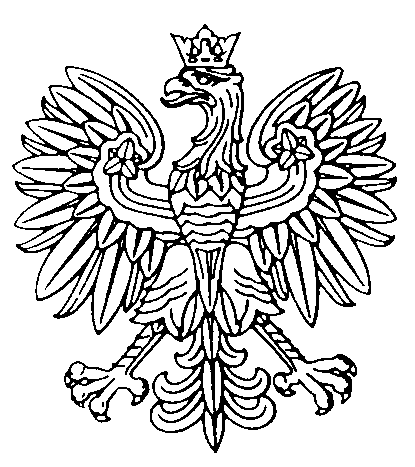 